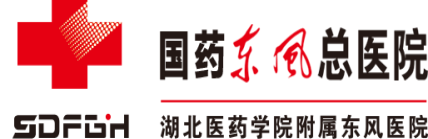 采 购 文 件项目名称：国药东风总医院制剂楼网络改造项目2022年2月第一章 采购书1.  项目名称：国药东风总医院制剂楼网络改造项目2.  项目概况：详见技术要求3.  资金来源：自筹4.  交货方式、地点：运输方式：由报价人自行确定（包装费、运输费及保险费，包含在总报价内）交货地点：湖北省十堰市大岭路16号收货单位：国药东风总医院5.  货款结算方式：货款及运输费用等经采购人验收合格后，由国药东风总医院与卖方（中标人）结算，具体结算办法如下：5.1 项目验收合格后，卖方向买方开具合同全额发票（普通发票或增值税专用发票），买方向卖方支付合同总价60%的货款；    5.2 项目终验收合格后,6个月后买方向卖方支付合同总价30%的货款；5.3 项目终验收合格后,1年后买方向卖方支付合同总价10%的货款。6.  报名时间：2022年2月11日至2022年2月18日7.  报价截止时间：2022年2月18日下午18：00以前8.  评审时间：2022年2月23日9.  报价方式：纸质报价10. 业主联系方式：联系单位：国药东风总医院运营管理科联系人：陈静电话：0719-8272215    13907280772国药东风总医院制剂楼网络改造项目施工要求国药东风总医院信息化弱电工程将建设成为垂直主干千兆、水平千兆交换式计算机网络，建立有线传输、内网、外网等多应用的网络平台，实现国药东风总医院数据业务的网络化和自动化，实现资源共享和信息的快速传递，提高工作效率，提升院区监督管理信息水平。背景：国药东风总医院制剂楼因内部结构调整、房间功能改变、科室调动等原因，需进行主干光缆、制剂楼内共24个信息点位、3个电话点位需要进行网络综合布线改造。要求：1、工作区子系统暗装或明装PVC线槽，按房间要求配置单口或双口面板，并做好标识标记。2、水平区子系统水平线缆经暗装或明装PVC线槽，走线至各工作区。机柜端与信息插座之间均为点到点端接。3、垂直主干子系统由3楼机房向上、下打通垂直通道，注意垂直通道线槽内应仔细考虑双绞线的固定，避免因太重导致拉伸、变形。4、管理区子系统双绞线及垂直主干线缆均端接到机柜内部，所有的线缆，包括双绞线、光纤等均汇聚在机柜的正下方穿引至机柜，然后进行线缆的分布和整理。在机柜内，所有线缆均通过一定的编号规则和颜色规则，采用不易磨损和脱落的标识，并在最终设备和网络验收过程中形成详细的书面和电子记录，方便以后对网络的管理和维护。 5、施工材料主干光缆产品采购国内知名品牌并保证光纤产品及配件采用同一品牌产品；超五类布线产品使用正规厂家的产品，并保证超五类布线主要产品采用同一品牌。要求：施工单位资质要求：需包含计算机网络工程安装、系统集成等资质。2、供应商资质要求：2.1.1 供应商应是注册于中华人民共和国的独立企业法人，满足采购文件要求资格的企业；2.1.2 符合政府采购法第二十二条规定的供应商资格条件：①具有独立承担民事责任的能力；②具有良好的服务信誉和健全的财务会计制度；③具有履行合同所必需的设备和专业技术能力；④具有依法缴纳税收和社会保障资金的良好记录；⑤参加本次投标活动前三年内，在服务活动中没有重大违法记录； ⑥近三年内不存在违反招投标和政府采购相关法律法规的禁止行为； 2、投标文件要求：有效期内的营业执照正副本复印件投标文件真实性的声明函；投标代表为法人代表的，需提供法人代表证明书原件和法人代表身份证复印件；投标代表非法人代表的，需提供“法定代表人授权书”原件及投标代表本人身份证及复印件和法人身份证复印件；投标人符合规定条件的业绩；报价单；序号名称型号数量单位单价金额备注1超五类非屏蔽网线5箱2超五类非屏蔽模块24个3超五类非屏蔽水晶头1盒4单口面板6个5双口面板9个61U理线器2个73米超五类非屏蔽网络跳线48根8标示系统9MM1盒9明装底盒86mm*86mm18个10PVC线管Φ20500米11PVC线槽Φ25100米12不锈钢线槽Φ5035米134芯千兆室外铠装光纤250米144芯光纤终端盒2个151米LC单模尾纤4根16光纤熔接费4芯17光纤施工费250米18电话线200米19电话模块3个20电话面板3个21高空作业，打孔1项22信息点、电话点位布线施工、机柜安装等1项23网络设备调试费1项